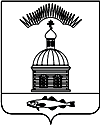 АДМИНИСТРАЦИЯ МУНИЦИПАЛЬНОГО ОБРАЗОВАНИЯГОРОДСКОЕ ПОСЕЛЕНИЕ ПЕЧЕНГА ПЕЧЕНГСКОГО РАЙОНАМУРМАНСКОЙ ОБЛАСТИПОСТАНОВЛЕНИЕ  от  __________2020 г.                                                                                         № ___п. ПеченгаО мерах по обеспечению безопасностина      водных      объектах     в    период ледостава  и  таяния   льда  в  2020 годуВо исполнение требований Федерального Закона РФ от 06.10.2003 года  № 131-ФЗ «Об общих принципах организации местного самоуправления в Российской Федерации», в соответствии с Постановлением Правительства Мурманской области от 04.06.2007 года  № 271-ПП «Об утверждении Правил охраны жизни людей на водных объектах в Мурманской области», в целях обеспечения безопасности людей и охраны жизни на водных объектах в период ледостава и таяния льда, администрация   муниципального  образования   городское   поселение   Печенга,ПОСТАНОВЛЯЕТ: 1. Запретить выход на лед водоемов при толщине льда:- одиночным рыбакам  - любителям - менее 10 см;- групповой выход не более 4 человек - менее 25 см;- выезд снегоходов - менее 25 см;- при массовом катании на коньках - менее 30 см 2. Водопользователям, руководителям организаций, предприятий, образовательных учреждений, расположенных на подведомственной территории муниципального образования городское поселение Печенга перед проведением массовых мероприятий на водных объектах, независимо от времени года, согласовывать действия с инспекторским участком п. Никель ФКУ «Центра  Государственной инспекции по маломерным судам Министерства РФ по делам ГО, ЧС и ликвидации последствий стихийных бедствий по Мурманской области».  3. Ведущему специалисту ГО ЧС и ПБ администрации, директору  МКП «Жилищное хозяйство» муниципального образования городское поселение Печенга, директору МБУ «Обеспечение деятельности органов местного самоуправления муниципального образования городское поселение Печенга» муниципального образования городское поселение Печенга деятельность по  обеспечению безопасности на водных объектах в период ледостава и таяния льда в 2020 году строить в соответствии с  планом, согласно приложению к настоящему Постановлению.  4. Директору МБУ «Обеспечение деятельности органов местного самоуправления муниципального образования городское поселение Печенга» муниципального образования городское поселение Печенга в период интенсивного таяния льда в местах массового выхода на лед (дороги, входящие в полномочия МО г.п. Печенга) устанавливать знаки безопасности «Переход (переезд) по льду запрещен», а также информационные щиты о состоянии ледового покрытия, телефоны службы спасения.5.	 Настоящее Постановление вступает в силу со дня его опубликования (обнародования).Настоящее постановление опубликовать  в соответствии с Порядком опубликования (обнародования) муниципальных правовых актов органов местного самоуправления городского поселения Печенга.Контроль за исполнением настоящего постановления возложить на заместителя главы администрации муниципального образования городское поселение Печенга Быстрова А.Н.Глава администрациимуниципального образованиягородское поселение Печенга                                                              Д.Н. Фоменко                                                                                                                                                                                                          Приложение к постановлению  администрации                                                                             муниципального образования                                                                             городское поселение Печенга от__________2020 г.  № ________       ПЛАНсовместных мероприятий МО городское поселение Печенга по обеспечению безопасности людей на водных объектах в период ледостава и подледного лова с инспекторским участком п. Никель ФКУ « ЦГИМС МЧС России по МО», рыбинспекцией, ОМВД Печенгского района, Мурманским поисково - спасательным отрядом на 2020 г.№ п/пНаименованиемероприятийСрокиОтветственныйКто привлекаетсяОтметка о выполнении1Разработка и согласование Плана совместных мероприятий1 квартал2020 гАдминистрация г.п. ПеченгаГИМС, ОМВД, отдел государственного контроля надзора и охраны водных биоресурсов по Печенгскому району2Организация контроля безопасности людей на водоемах г.п. Печенга:-освидетельствование водоемов массового выхода на лед рыбаков - любителей с составлением Актов; -дежурство и патрулирование в выходные и праздничные дни с учетом метеоусловий по согласованию заинтересованных сторонапрель - май 2020г.Администрацияг.п. ПеченгаГИМС, ОМВД, отдел государственного контроля надзора и охраны водных биоресурсов по Печенгскому району3Выявление:несанкционированных пешеходных переходов по льду; - нахождения детей без сопровождения взрослых на льду; - нарушающих Правила поведениямарт - май 2020 гАдминистрацияг.п. ПеченгаГИМС, ОМВД, отдел государственного контроля надзора и охраны водных биоресурсов по Печенгскому району4Установка предупреждающих знаков:1. Печенгская губа (возле КПП);2.река Печенга (у моста  р. Печенга)3.озеро Куосмеярвиапрель май 2020 г.Администрацияг.п. ПеченгаОМВД, ГИМС5Проведение профилактической работы:- с населением;- в трудовых коллективах и учреждениях;- в общеобразовательных учрежденияхапрель май 2020 г.Администрацияг.п. ПеченгаГИМС, ОМВД, газета «Наша Печенга»6Подготовка , изготовление  и распространениенаглядно-пропагандисткой литературы: памяток, листовок, буклетов и пособийапрель май 2020 г.Администрацияг.п. ПеченгаГИМС, ОМВД, газета «Наша Печенга»7Проведение:- «Недель безопасности»;-«Месячника по безопасности»;О Правилах поведения на льду и на водеапрель май 2020 г.Администрацияг.п. ПеченгаГИМС, ОМВД, газета «Наша Печенга»8Подведение итогов проделанной работымай 2020 гГлава администрациигазета «Наша Печенга»